1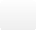 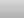 Deb Castiglione, EdD, ATPUniversal Design & Instructional Technology Specialist University of Kentuckydeb.castiglione@uky.edu 859-257-96852	The Elephant…3On Campus…4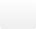 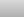 Technology PrayerWhere are you?7The Survey•  Disability Services•  Distance Education/eLearning•  UK Benchmarks (10)•  SEC (14)•  Kentucky (4)•  OthersSurvey Results•  A major concern•  Not being addressedWhat are the issues?discussionWhat are the issues?•  Funding – who•  Cost – time & money•  Inconceivable task – all•  Timing – little / no notice•  Quality varies•  In-house v. out•  Lack of awareness of needWhat are the issues? con’t.•  Lack of awareness of benefit•  Lack of awareness of legislation•  Apathy•  Skewed risk analysis•  Low numbers•  Proactive advocates (OCR & DOJ)•  No incentive – instructors / UniversityWhat are we doing?14Survey Results•  Reactive– Disability Services– Department by DepartmentSurvey Results“trend is more and more people are thinking ahead of time, but there is a good mixture”1718	Survey Results•  Disability Services1920	Survey Results•  Both - In-house & Outsourced2122	Survey Results•  Staff– Disability Services– Instructional Designers2324	Survey Results•  3Play Media•  Rev.com•  Automatic Sync Technologies (AST)2526	Survey Results•  YouTube•  Camtasia•  Dragon27Survey Results•  Prioritization – By Immediate Student NeedSurvey Results•  Prioritization con’t.– 2nd general education courses– 2nd under development agreement– 3rd request of faculty member– 4th suspected student need– 5th other– 2nd practice what preach (department)– 3rd online partners– 4th everything else30Survey Results•  Disability Services•  Partnerships – Academic Affairs, Disability Services, Teaching& Learning Center•  UnknownWhat else are you doing?discussionSurvey Results•  University endorsement (including provost)•  Partnerships•  QM rubric/standards•  Tutorials•  Accessible technology initiativesWhat are the models/options?In-house (staff)1   Pros2   •  (Costs)3   Cons4    •  Hardware•  (Software)•  Training•  Management•  Turnaround•  Administration•  (Quality Assurance)•  Prioritization•  AuthorizationIn-house (student)1   Pros2   •  (Costs)3   Cons4    •  Hardware•  (Software)•  Training•  Management•  Retention•  Reliability•  Turnaround•  Administration•  (Quality Assurance)•  Prioritization•  AuthorizationOutsource1   Pros2   •  Quality Assurance•  Turnaround3   Cons4   •  Costs•  Coordination/Management•  Prioritization•  Authorization•  GuaranteeBoth1   Pros2   •  (Costs)3   Cons4    •  Hardware•  (Software)•  Training•  Management•  Retention•  Reliability•  Turnaround•  Administration•  (Quality Assurance)•  Prioritization•  AuthorizationCost Analysis1   In-House2	YouTube Student Worker(@ $10/hour)	$ 910.00Plus…Quality Assurances Management / Supervision TrainingHardware3   Outsourcing4	YouTube Vendor(@ $2.50/minute)	$ 1,130.00What can we do?discussionGoals & Action Steps•  Expose students to captioning•  Provide post-production how to’s•  Provide pre-production how to’s•  Emphasize the benefits•  Draft guidelines (policy/protocol)•  Form committees of stakeholders•  Partner with stakeholdersDecisions•  Who– Policy / practice– Prioritization– Funding– Coordination / management– Vendors•  What (specific, quality, sustainable… )•  When (prioritization)•  How (in / out)43Deb Castiglione, EdD, ATP deb.castiglione@uky.edu 859-257-968544	Final Thought(s)•  Rhett & Link - Bad Caption/Caption Fail– https://www.youtube.com/watch?v=wY0F31G-i9Y (Christmas Songs)– https://www.youtube.com/watch? v=hVNrkXM3TTI&list=PLSpHUhEywK9HOWeqRXJsB0wYC Tmn7q1Po– https://www.youtube.com/watch? v=23H8IdaS3tk&src_vid=hVNrkXM3TTI&feature=iv&annotat ion_id=annotation_134370